Фестиваль здоровья «Чистота всем говорит: «Путь к здоровью нам открыт».Ответственный: Якимова Н.П.Присутствовало: 58 обучающихсяМесто и время: КМЖ «Гном-2»,20.02.17;  22.02.17;  26.02.17.20 и 22 февраля в КМЖ «Гном-2» педагог организатор Якимова Н.П. провела для обучающихся творческих объединений клуба и клуба-общения «Подросток» экоквест «На пути к здоровью». Ребятам надо было пройти этапы, получить за выполнение задания подсказки, чтобы дойти  до самого главного - узнать «Законы чистоты». Обучающие с удовольствием принимали участие в игре «Чудесный мешочек», отгадывая на ощупь предметы личной гигиены (мыло, расческа, носовой платок, полотенце, зеркало, зубная паста и щетка, щетка для одежды), отгадывали загадки и вспоминали пословицы о здоровье. Блистали знаниями в игре «Полезно-вредно», объясняя, почему тот или иной продукт полезен или вреден.  Так же надо было пройти интеллектуальные этапы такие, как «Башня спорта», доставая брусок, называть виды спорта. В конце мероприятий все ребята получили витаминный заряд в виде «Витаминок» и веселое настроение.26 февраля для ребят из клуба-общения «Подросток» был проведен турнир по настольному теннису и тренинг на самомотивацию и анализ своих оправданий. Как часто нас просят выполнить какую-либо задачу, без объяснения деталей и правил игры. Упражнение  «Смятая бумага», «Золотая рыбка» демонстрирует каких невероятных высот мы способны достичь, если нам позволено самостоятельно определить цель.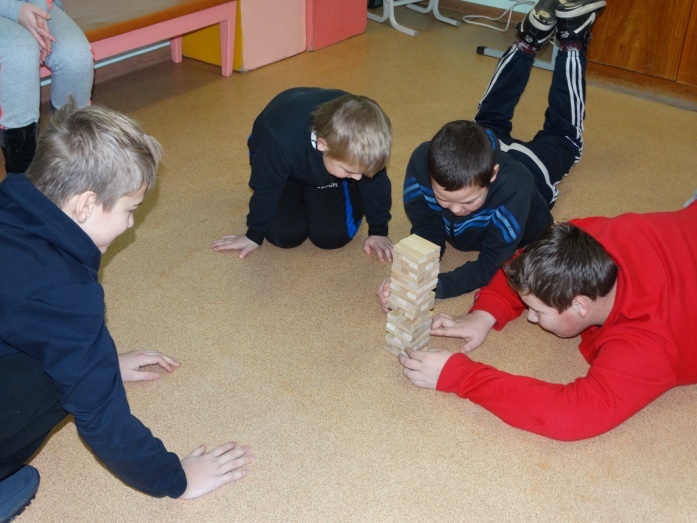 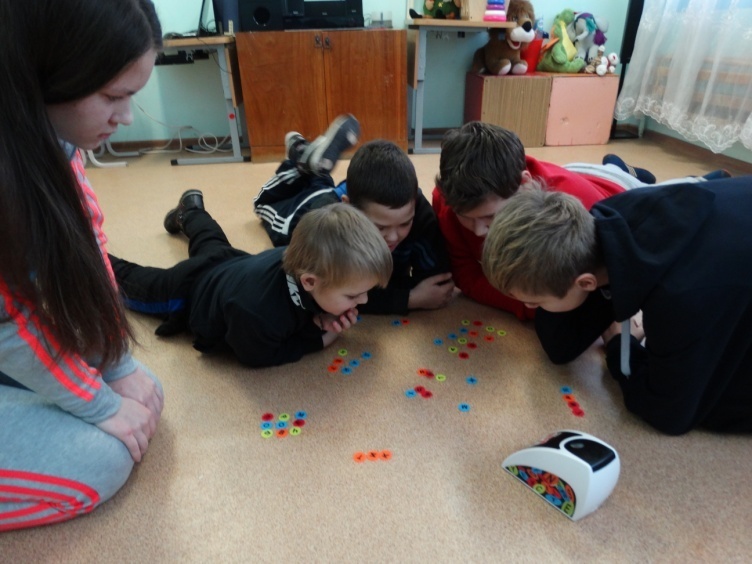 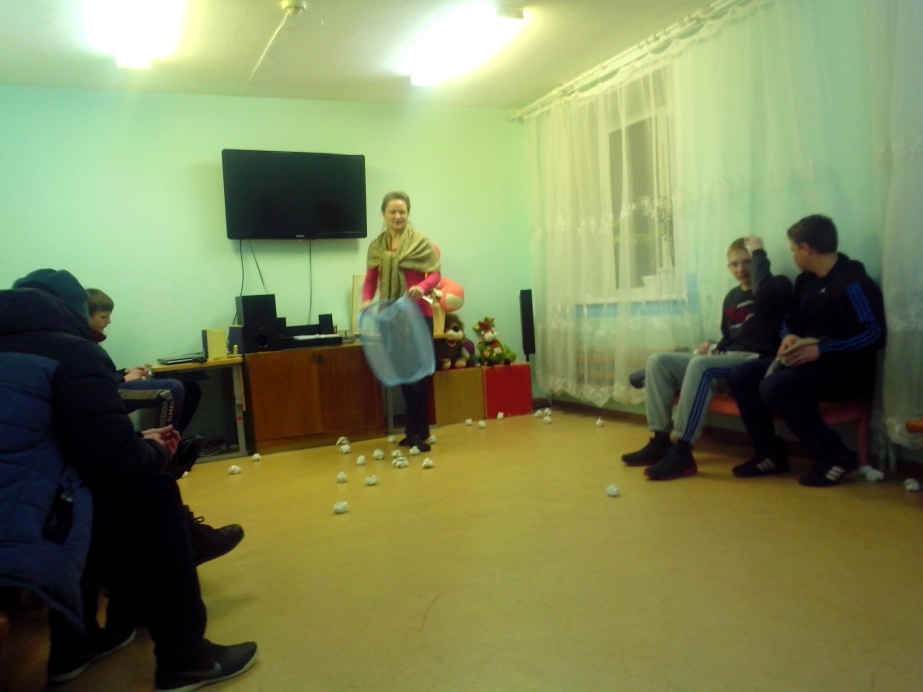 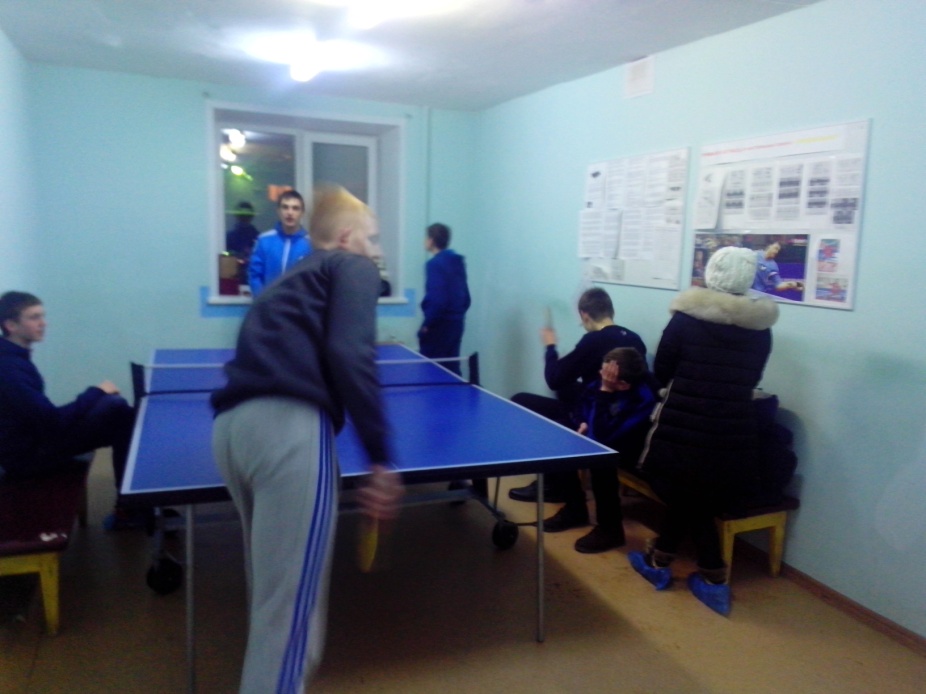 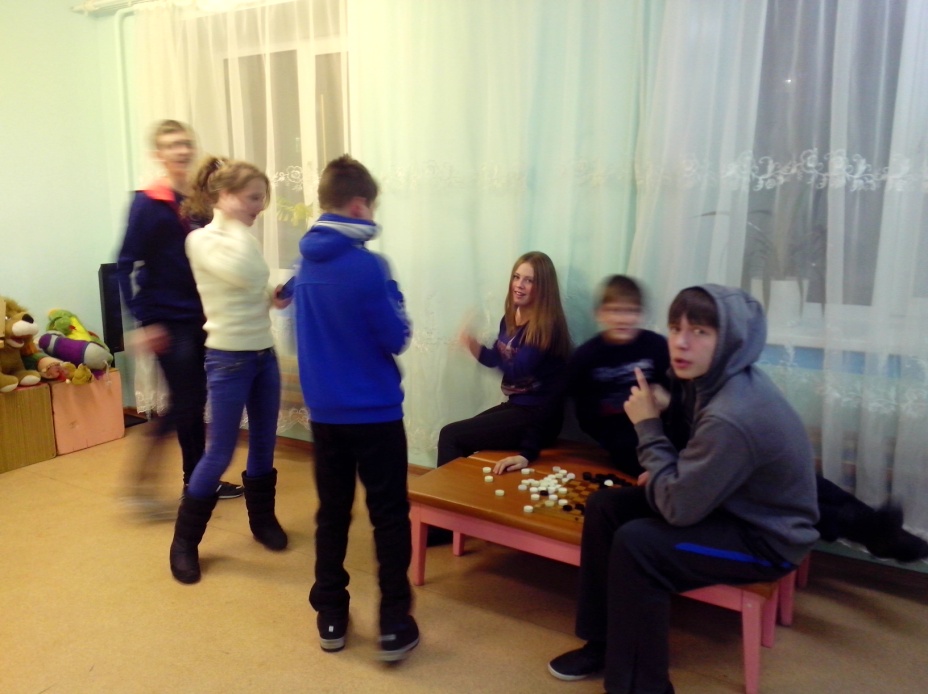 